INSTITUTO UNIVERSITARIO DEL TERCER MILENIO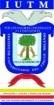 INSTITUCION EVALUADORA DE “SEP” ACUERDO 286 Y 02/04/17.RS/CPD/006/2021	www.iutm.com.mxVilla Guerrero, Edo. Mex, a	de	de  	Dirección General de Acreditación, Incorporación y Revalidación.P r e s e n t e.Yo _____________	, otorgo a la Institución Instituto Universitario del Tercer Milenio, la autorización y el poder para que a mi nombre y representación de manera indistinta puedan oír y recibir notificaciones, realizar todo tipo de gestión referente a mi trámite y recepción de mi ____________		, puesto que con dicha Instancia Evaluadora      realicé      y      acredité      mi      evaluación      correspondiente      al      perfil      en          	, en fin, para que promueva todos los recursos que fortalezcan mis derechos y obligaciones ante la Autoridad Educativa pertinente, para la emisión de mi documento.OTORGANTE.(Nombre y firma)INSTITUTO UNIVERSITARIO DEL TERCER MILENIO S.C.HEROES DEL 14 DE SEPTIEMBRE No. 3 COL. CENTRO VILLA GUERERO ESTADO DE MEXICO 51760 TELEFONOS: 55510219305, 5581049780, 5530283804, 5530077906CORREO ELECTRONICO: iutmvillagro@outlook.com www.iutm.com.mx